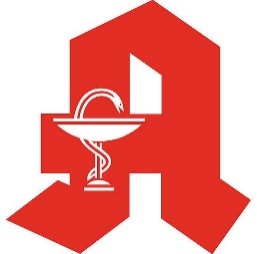 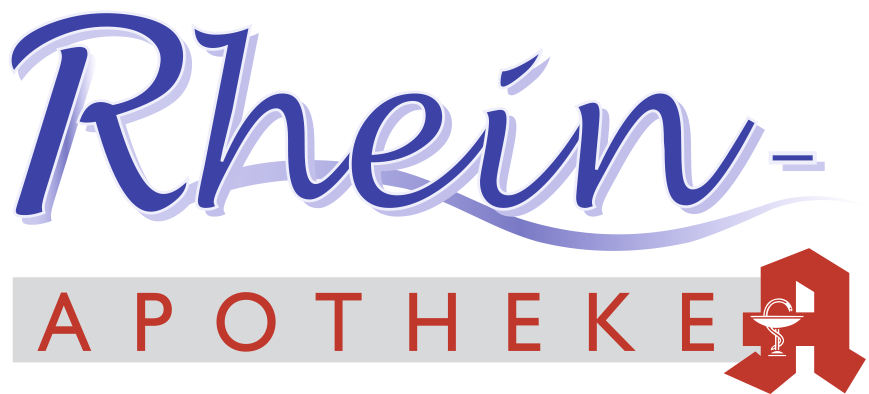 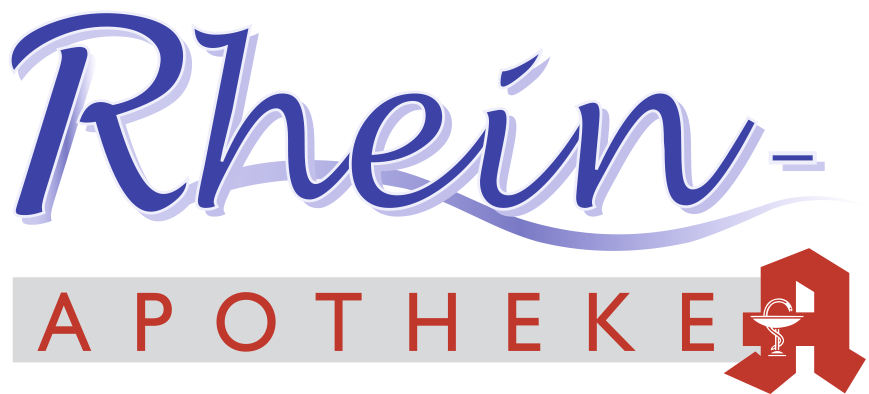 Hinweise zum PoC-Antigen-Test auf SARS-CoV-2 Bei der Durchführung des PoC-Antigentests auf SARS-CoV-2 wird ein Nasopharyngealabstrich durchgeführt. Dafür wird die Probe durch einen Abstrich mittels eines in die Nase eingeführten Wattestäbchens genommen. Auch bei sorgfältiger Durchführung kann es in Einzelfällen zu Verletzungen, wie leichten Blutungen oder Reizungen kommen.Ist der Antigentest positiv, hat der Getestete unverzüglich ein PCR-Test durchführen zu lassen und sich in häusliche Quarantäne zu begeben.Im Falle eines positiven Testergebnisses ist die Apotheke verpflichtet, das Testergebnis namentlich dem zuständigen Gesundheitsamt zu melden.Ein negatives Testergebnis bedeutet nicht, dass eine COVID-19-Infektion sicher ausgeschlossen werden kann. Das Ergebnis stellt lediglich den Gesundheitsstatus zum Zeitpunkt der Testdurchführung dar.Testgrund ist: □ Testung zur Verhütung der Verbreitung des Coronavirus SARS-CoV-2 (§ 4 TestV)   □  Bürgertestung (§ 4a TestV)Übermittlung Testergebnis:□  Papierform	□ Datei im pdf-Format per E-Mail	□ Digitales COVID-19-Testzertifikat nach §22 Abs.7 InfektionsschutzgesetzErklärung zur Durchführung eines PoC-Antigentests auf SARS-CoV-2 Ich, _______________________________________, 	geboren am ___________________________, wohnhaft __________________________(Straße),		 _______________________________(PLZ, Ort), Telefon ______________________________, 	E-Mail (freiwillig) _____________________________, habe die oben aufgeführten Hinweise zum PoC-Antigen-Test auf SARS-CoV-2 gelesen und stimme der Durchführung zu.Ort, Datum: ___________________________________ ____________________________________ ___________________________________________ Unterschrift der Patientin/des Patienten Unterschrift der Apothekerin/des Apothekers